  Smlouva a o dílo a licenční smlouva                           č.2023-0191/ŠSKuzavřená	dle	ustanovení	§	2586	a	násl.	zákona	č.	89/2012	Sb.,	občanský	zákoník,	ve	zněnípozdějších předpisů (dále jen „občanský zákoník“), v rámci veřejné soutěže: „Vizuální identita Města Lysá nad Labem“Smluvní strany : OBJEDNATELMěsto Lysá nad Labemse sídlem Husovo náměstí 23, 289 22 Lysá nad Labemdatová schránka: 5adasauIČO: 00239402DIČ: CZ00239402bankovní spojení: XXXXXXXXXXXXXXzastoupené: Mgr. Karel Marek, starosta městaosoba ve věcech administrativně technických: Michaela Králová,e-mail: komunikace@mestolysa.cz (dále jen „objednatel“)aZHOTOVITELTomáš Nedomase sídlem/bydliště: Vlnitá 1618/31b, Praha 4, Braník zastoupen: Tomášem Nedomou datová schránka: jtcbrv4IČO: 87154943DIČ: CZ8405310265datum narození: 31. 05. 1984zapsán v obchodním rejstříku vedeném …. , oddíl …. , vložka …..bankovní spojení:ČS a.s., č.ú.: XXXXXXXXXXXXXXXoprávněná osoba ve věcech smluvních: Tomáš Nedoma oprávněná osoba ve věcech administrativně technických: Tomáš Nedoma  (dále jen „zhotovitel“)(objednatel a zhotovitel společně dále jen jako „smluvní strany“)Smluvní	strany	uzavřely	níže	uvedeného	dne,	měsíce	a	roku	tuto	smlouvu	o	dílo	(dále	jen„smlouva“):Smluvní strany, vědomy si	svých	závazků	v této	Smlouvě	obsažených	a s úmyslem	být	toutoSmlouvou vázány, dohodly se na následujícím znění Smlouvy:Čl án ek	I.Pr eam bule1.Zhotovitel prohlašuje, že splňuje veškeré podmínky a požadavky v této Smlouvě stanovené a je oprávněn tuto smlouvu uzavřít a řádně plnit závazky v ní obsažené.2.Objednatel prohlašuje, že je územním samosprávným celkem podle zákona o obcích a je oprávněn tuto Smlouvu uzavřít a řádně plnit závazky v ní obsažené.3.Uzavření této smlouvy schválila Rada města Lysá nad Labem usnesením č. 88 ze dne 20. 2. 2023 .Čl án ek	II.Př ed m ět	sm lou vy1.Zhotovitel se zavazuje pro objednatele v souladu s jeho požadavky a s vítězným návrhem zhotovitele podaným v rámci veřejné soutěže „Vizuální identita Města Lysá nad Labem“ a v rozsahu dále vymezeném v čl. III. této smlouvy zpracovat grafický manuál Města Lysá nad Labem (dále jen „grafický manuál“ nebo „dílo“).2.Objednatel se touto smlouvou zavazuje, že zhotoviteli za řádně a včas provedené dílo uhradídohodnutou cenu.Čl án ek	III.Pod ob a gr af ick éh o m an uál u1.Grafický manuál bude obsahovat položky uvedené v příloze číslo 1 této smlouvy.2.Grafický manuál se zavazuje zhotovitel předložit objednateli v elektronické podobě na USB flash disku. Dokumenty budou mít formát .pdf a a nebo .ai (vektorová grafika kombinovaná s rastry o kvalitě 300 dpi) a jednotlivé použité vizualizace/zákresy/perspektivy ve formátu .png, .jpg a .pdf. Jiné parametry budou dohodnuty individuálně po vzájemné dohodě.3.V tištěné podobě bude manuál odevzdán ve jednom vyhotovení.4.Všechna jednotlivá pare budou autorizována.Čl án ek	IV.M íst o a dob a plněn í1.Místem plnění je místo podnikání zhotovitele, místem předání plnění je Městský úřad Lysá nad Labem, Husovo náměstí 23, 289 22 Lysá nad Labem. Kontaktní osoba je Michaela Králová, e-mail: komunikace@mestolysa.cz.2.Zhotovitel se zavazuje předat řádně dokončený a objednatelem schválený grafický manuál a další úkony dle této smlouvy na adrese Městského úřadu Lysá nad Labem, Husovo náměstí 23, 289 22 Lysá nad Labem, a to nejpozději do 31. 5. 2023.3.Provedený grafický manuál a další úkony dle této smlouvy zhotovitele jsou považovány za řádně dokončené až okamžikem jejich předání a převzetí objednatelem, až po odstranění všech zjištěných vad a nedodělků (i opakovaně), a to dnem podpisu objednatele do protokolu o převzetí díla bez vad a nedodělků.4. Nepřevezme-li objednatel dílo od zhotovitele, považuje se dílo za převzaté bez výhradokamžikem jeho prokazatelného doručení objednateli nebo okamžikem, kdy ho objednatelodmítl převzít. Objednatel dílo prohlédne ve lhůtě do 14 kalendářních dnů, a buď dílo vrátí zhotoviteli s vytčením vad a nedodělků nebo protokolárně dílo převezme. Pokud tak objednatel do 14 kalendářních dnů neučiní, má se za to, že objednatel dílo odsouhlasil. Po dobu trvání přejímacího řízení není zhotovitel v prodlení s termínem plnění.5. Lhůta uvedená výše v odstavci 4.2 tohoto článku se dále prodlužuje o dobu, po kterouzhotovitel objektivně nemohl pracovat na díle z důvodu vyšší moci.6. Objednatel je oprávněn na žádost zhotovitele v odůvodněných případech lhůty přiměřeněprodloužit.7. Zhotovitel se zavazuje provést Manuál grafické komunikace a další úkony dle této smlouvyna svůj náklad a na své nebezpečí v termínu stanoveném výše v odstavci 4.2 tohoto článku. Zhotovitel je oprávněn Manuál grafické komunikace nebo jeho dílčí část provést ještě před stanoveným termínem.8. Tato smlouva je uzavřena na dobu určitou, a to do ukončení všech prací a do splnění všechzávazků ze smlouvy.Čl án ek	V.Pr áva a povi nnost i st r an1.Objednatel sdělí zhotoviteli nejpozději do 5 pracovních dnů od nabytí účinnosti této smlouvy veškeré výchozí podmínky a požadavky na vytvoření Manuálu grafické komunikace dle této smlouvy a zhotovitel potvrdí objednateli, že byl seznámen se všemi podmínkami a požadavky na vytvoření Manuálu grafické komunikace. K požadavkům předaným po stanovené lhůtě není zhotovitel povinen přihlížet.2.Objednatel se zavazuje poskytnout součinnost k žádosti zhotovitele bezodkladně, nejpozději však do 5 pracovních dnů. V opačném případě se prodlužují lhůty stanové v odstavci 4.2 článku IV. o dobu, po kterou byl objednatel nečinný.3.Zhotovitel může objednateli předložit průběžné výsledky své práce v podobě rozpracovaných návrhů vztahujících se k vytvoření grafického manuálu ke konzultaci. Objednatel má právo předloženým materiálům dávat své připomínky. Objednatel se zavazuje vyjádřit se k zhotovitelem předloženým materiálům nejpozději do 14 kalendářních dnů následujících po dni jejich předložení. O tuto dobu se prodlužuje lhůta stanovena v odstavci 4.2 článku IV.Čl án ek VI.Sm luvn í cen y za plněn í př ed m ět u sm lou vy1.Cena díla je stanovena dohodou smluvních stran, vychází z veřejné soutěže vyhlášené objednatelem a činí: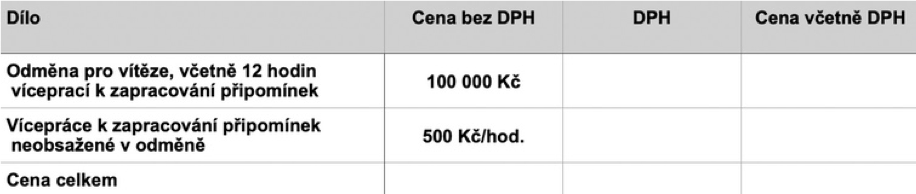 2. Dílčí smluvní ceny a tím i celková smluvní cena jsou stanoveny jako ceny nejvýše přípustné akonečné.3. Dílčí smluvní ceny a tím i celková smluvní cena jsou stanoveny jako ceny smluvní a platné v nezměněné výši od data nabytí účinnosti nebo platnosti smlouvy až do ukončení platnosti smlouvy.4. Všechny služby, činnosti nebo související dodávky musí být poskytnuty objednateli v požadovaném rozsahu, a to bez jakéhokoliv omezení. Nebude-li se jednat o služby či dodávky, které objednatel nařídil formou víceprací provádět, zhotovitel nebude oprávněn „doúčtovat“ objednateli jakékoliv dodatečné služby či dodávky, které budou nezbytné pro řádné splnění dílčího nebo celého předmětu této smlouvy, a to např. i z důvodu, že zhotovitel chybně odhadl dílčí cenu anebo poskytl nekvalitní činnost, dodávku či službu, v jejichž důsledku bylo nezbytné poskytnout další plnění pro komplexní a řádné splnění dílčího nebo celého předmětu této smlouvy apod.5. Dojde-li ke zrušení nebo k odstoupení od této smlouvy z důvodu na straně objednatele, bude zhotovitel fakturovat část ceny díla v rozsahu skutečně odvedených prací ke dni zrušení nebo odstoupení od smlouvy.Čl án ek VII.Pl at eb ní pod m ín k y a fak t ur ace1.Cena bude zhotoviteli vyplacena na bankovní účet uvedený v záhlaví této smlouvy po řádném dokončení všech činností a předání řádně zpracovaného grafického manuálu dle čl. II. a III. této smlouvy, a to na základě protokolu o předání a převzetí díla podepsaného objednatelem. V případě vrácení grafického manuálu k přepracování, doplnění nebo úpravě se zhotovitel zavazuje provést přepracování, doplnění nebo úpravu bez nároku na jakékoliv další finanční ocenění.2.Cena bude vyplacena objednatelem do 30 dnů od podpisu předávacího protokolu objednatelem.3.Platby budou prováděny v české měně v souladu s platnými daňovými předpisy.4.Zálohové platby se nesjednávají.Čl án ek VIII.Od pověd nost za vad y1.Zhotovitel odpovídá za to, že grafický manuál, jehož zpracování je předmětem této smlouvy, má v době předání objednateli vlastnosti stanovené obecně závaznými předpisy, vlastnosti dle této smlouvy, popř. vlastnosti obvyklé. Dále zhotovitel odpovídá za to, že grafický manuál je kompletní ve smyslu obvyklého rozsahu, splňuje určenou funkci a odpovídá požadavkům sjednaným v této smlouvě. Pokud grafický manuál vlastnosti dle předchozí věty při jeho předání objednateli nemá, má dílo skryté vady (dále jen „vady“).2.Objednatel se zavazuje vady díla u zhotovitele písemně uplatnit bez zbytečného odkladu poté, kdy je zjistí, nejpozději však do 5 let od převzetí díla.Čl án ek IX.Au t or sk á pr áva a licen čn í ujed nán í1.Grafický manuál zpracovaný zhotovitelem včetně jeho návrhu či konceptu a jeho jednotlivých součástí je autorským dílem zhotovitele (dále jen „autorské dílo“) v souladu se zákonem č. 121/2000 Sb., autorský zákon, ve znění pozdějších předpisů (dále jen „autorský zákon“). Zhotovitel prohlašuje, že vlastní 100 % autorských práv k návrhu.2.Zhotovitel uděluje v souladu s ustanovením § 2358 a násl. občanského zákoníku objednateli výhradní časové a místně neomezené oprávnění k výkonu práva autorské dílo užít v rozsahu stanoveném touto smlouvou (dále jen „výhradní licence“) s tím, že objednatel není povinen poskytnutou výhradní licenci využít.3.Objednatel je oprávněn upravit či měnit shora popsané autorské dílo nebo jeho část takovým způsobem, který nesníží hodnotu shora popsaného autorského díla. V rámci poskytnuté licence je objednatel zejména oprávněn užít shora popsané autorské dílo ke zpracování a provedení celého předmětu této smlouvy, a to v celku nebo v části, dle uvážení objednatele, pokud tím nebude porušen smysl a účel této smlouvy, užít autorské dílo pro potřeby marketingu, pro potřeby prezentace objednatele v jakékoliv formě zachycené na jakémkoliv nosiči, pořízení jiných rozmnoženin a napodobenin díla, a to trvale nebo dočasně jakýmikoliv prostředky a v jakékoliv formě s tím, že originál grafického zobrazení autorského díla je vlastnictvím zhotovitele, a za podmínky, že nebude takové užití v rozporu se smyslem a účelem této smlouvy a v rozporu s dobrými mravy.4.Zhotovitel licenci poskytuje objednateli jako licenci výhradní ve smyslu § 2360 odst. 1 občanského zákoníku.5.Licenci zhotovitel poskytuje objednateli jak k autorskému dílu dokončenému, tak I k jeho jednotlivým vývojovým fázím a částem a součástem.6.Smluvní strany ujednávají, že finanční vyrovnání za licenci je zahrnuto v odměně vítězného návrhu a zhotovitel si nenárokuje žádné další finanční kompenzace.Čl án ek X.Závěr ečn á ust an oven í1.Smlouva nabývá platnosti dnem podpisu smluvními stranami a účinnosti okamžikem uveřejnění v registru smluv ve smyslu zákona č. 340/2015 Sb.2.Objednatel může smlouvu vypovědět z jakéhokoliv důvodu, resp. bez udání důvodu, a to s výpovědní dobou 1 měsíce s tím, že výpovědní doba začne běžet od prvního dne měsíce následujícího po měsíci, v němž bude zhotoviteli výpověď doručena.3.Zhotovitel může smlouvu vypovědět na základě neuhrazení ceny za dílo objednatelem po výzvě zhotovitele k uhrazení dlužné částky, přičemž výzva nesmí následovat dříve než 14 dnů po uplynutí lhůty splatnosti.4.Zhotovitel dále může smlouvu vypovědět na základě objednatelem neposkytnuté součinnosti nutné k řádnému plnění díla.5.Smluvní strany výslovně souhlasí s tím, aby tato smlouva byla uvedena v přehledu nazvaném „Smlouvy uzavřené městem“ vedeném městem Lysá nad Labem, který obsahuje údaje o smluvních stranách, předmětu smlouvy, číselném označení smlouvy a datum jejího podpisu. Smluvní strany výslovně souhlasí, že tato smlouva může být bez jakéhokoliv omezení zveřejněna na oficiálních webových stránkách města Lysá nad Labem (www.mestolysa.cz), a to včetně všech případných příloh a dodatků. Smluvní strany prohlašují, že skutečnosti uvedené v této smlouvě nepovažují za obchodní tajemství a udělují svolení k jejich užití a zveřejnění bez stanovení jakýchkoliv dalších podmínek.6. Smluvní strany berou na vědomí, že smlouva bude zveřejněna v registru smluv v souladu se zákonem č. 340/2015 Sb., o registru smluv, v platném znění. Zveřejnění provede odpovědný  zaměstnanec Města Lysá nad Labem ve lhůtě 15 dnů ode dne podpisu smlouvy poslední smluvní stranou. Do 3 dnů pak protistranu informuje o splnění této povinnosti a o případných změnách a opravách provedených v registru smluv.7. Změny či doplnění smlouvy je možné činit výhradně formou písemných a číselně označených dodatků ke smlouvě schválených oběma smluvními stranami, a to s výjimkou údajů týkajících se identifikace smluvních stran, kontaktních osob smluvních stran ve věci plnění smlouvy a jejich kontaktních údajů, které smluvní strany činí jednostranným písemným oznámením druhé smluvní straně.8. Smluvní strany se zavazují řešit případné spory z této smlouvy před českými soudy.9. Smlouva je vyhotovena ve 3 stejnopisech s platností originálu, z nichž 2 obdrží objednatel a 1 zhotovitel.10. V případě, že zhotovitel použije, byť i jen k plnění určité části předmětu smlouvy poddodavatele, odpovídá objednateli za plnění poskytnuté poddodavatelem tak, jako by toto plnění poskytoval zhotovitel sám. Pokud bude takový poddodavatel oprávněný zpracovat dokumentaci pro příslušný obor nebo specializaci, kterou zhotovitel není způsobilý zpracovat sám, je odpovědný za zpracovaný návrh.11. Smluvní strany prohlašují, že si tuto smlouvu přečetly, že s jejím obsahem souhlasí a na důkaz toho připojují své podpisy.V Lysé nad Labem dne .....29. 5. 2023......	V ....Praze.........dne.......25. 5. 2023........Objednatel	Zhotovitel.......................……………....................…………….	........................……………....................…………….             Mgr. Karel Marek 	                  Tomáš Nedoma         starosta města                                               